31.12.2019                                                                                               			№ 802-пс. ГрачевкаОб установлении расходного обязательствамуниципального образования Грачевский районОренбургской областиВ соответствии со статьей 86 Бюджетного кодекса Российской Федерации, Федеральным законом от 06.10.2003 № 131-ФЗ "Об общих принципах организации местного самоуправления в Российской Федерации", подпрограммой "Обеспечение жильем молодых семей в Оренбургской области" государственной программы "Стимулирование развития жилищного строительства в Оренбургской области", утвержденной постановлением Правительства Оренбургской области от 21.12.2018 № 834-пп, решением  Совета депутатов муниципального образования Грачевский район Оренбургской области от 26.12.2019 № 289-рс "О бюджете муниципального образования Грачевский район на 2020 год и плановый период 2021 и 2022 годов", руководствуясь Уставом муниципального образования Грачевский район Оренбургской области и в целях проведения мероприятий по обеспечению жилыми помещениями молодых семей на территории муниципального образования Грачевский район Оренбургской области, п о с т а н о в л я ю:1. Установить, что расходное обязательство по обеспечению проживающих и нуждающихся в жилых помещениях малоимущих граждан жилыми помещениями является расходным обязательством муниципального образования Грачевский район Оренбургской области.2. Установить, что главным распорядителем бюджетных средств, указанных в пункте 1 настоящего постановления, является администрация муниципального образования Грачевский район Оренбургской области.3. Финансовому отделу администрации муниципального образования Грачевский район (Унщиковой О.А.) обеспечить целевое финансирование расходов, указанных в пункте 1 настоящего постановления.4. Контроль за исполнением настоящего постановления возложить на заместителя главы администрации по оперативным вопросам М.Н. Джалиева.5. Постановление вступает в силу со дня его подписания и распространяется на правоотношения, возникшие с 1 января 2020 года, подлежит размещению на официальном информационном сайте администрации муниципального образования Грачевский район и на сайте www.право-грачевка.рф.       Глава района                                                                                    О.М. СвиридовРазослано: М.Н. Джалиеву, финансовый отдел, МКУ «ЦБУ», И.С. Трифоновой, Счетная палата, организационно-правовой отдел.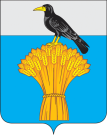  АДМИНИСТРАЦИЯ   МУНИЦИПАЛЬНОГО ОБРАЗОВАНИЯ ГРАЧЕВСКИЙ  РАЙОН ОРЕНБУРГСКОЙ ОБЛАСТИП О С Т А Н О В Л Е Н И Е